                                                                                Проект                                                                                Оприлюднено «   »       2016р.                                                     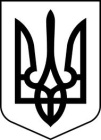 СУМСЬКА МІСЬКА РАДАVII СКЛИКАННЯ      СЕСІЯРІШЕННЯ«   »         2016 року  №     -МР                    м.Суми Про затвердження технічної документації з нормативної грошової оцінки земельних ділянок для ведення товарного сільсько-господарського виробництва на територіїПіщанської сільської ради Ковпаківськогорайону м.Суми  Сумської області,які належали гр. Касьяновій Тетяні Іванівні	Відповідно до статті 43 Закону України „Про місцеве самоврядування в Україні”, статей 10, 201 Земельного кодексу України, статті 23 Закону України „Про оцінку земель”, розглянувши технічну документацію з нормативної грошової оцінки земельних ділянок для ведення товарного сільськогосподарського виробництва на території Піщанської сільської ради Ковпаківського району м. Суми  Сумської області, які належали                    гр. Касьяновій Тетяні Іванівні, розроблену Державне підприємство "Сумський науково-дослідний та проектний інститут землеустрою"     ВИРІШИЛА:1. Затвердити технічну документацію з нормативної грошової оцінки земельних ділянок для ведення товарного сільськогосподарського виробництва на території  Піщанської сільської ради   Ковпаківського району м.Суми Сумської області, які належали гр. Касьяновій Тетяні Іванівні, на території Піщанської сільської ради  Ковпаківського району м.Суми  Сумської області, кадастрові номери 5910191500:01:009:0133; 5910191500:01:008:0178; 5910191500:01:008:0189.2. Затвердити розрахунок нормативної грошової оцінки земельних ділянок станом на 25.02.2012року загальною площею 4,3718 га з цільовим призначенням для ведення товарного сільськогосподарського виробництва на території Піщанської сільської ради Ковпаківського району м.Суми  Сумської області, в сумі 45012,48 грн. (сорок п’ять тисяч дванадцять грн. 48 коп.)в тому числі нормативна грошова оцінка земельної ділянки площею 3,6334 га ріллі (кадастровий номер 5910191500:01:009:0133) становить 42127,30грн. (сорок дві тисячі сто двадцять сім грн. 30 коп.);нормативна грошова оцінка земельної ділянки сіножатей площею 0,5552 га (кадастровий номер 5910191500:01:008:0189) становить 2401,53грн. (дві тисячі чотириста одна грн. 53 коп.).нормативна грошова оцінка земельної ділянки сіножатей площею 0,1832 га (кадастровий номер 5910191500:01:008:0178) становить 483,65грн. (чотириста вісімдесят три грн. 65 коп.).3. Затвердити розрахунок нормативної грошової оцінки земельних ділянок станом на 17.02.2015 року загальною площею 4,3718 га з цільовим призначенням для ведення товарного сільськогосподарського виробництва на території Піщанської сільської ради Ковпаківського району м.Суми  Сумської області, в сумі 56223,42 грн.(п’ятдесят шість тисяч двісті двадцять три грн. 42 коп.)в тому числі нормативна грошова оцінка земельної ділянки площею 3,6334 га ріллі (кадастровий номер 5910191500:01:009:0133) становить 52619,63грн. (п’ятдесят дві тисячі шістсот дев’ятнадцять грн. 63 коп.);нормативна грошова оцінка земельної ділянки сіножатей площею 0,5552 га (кадастровий номер 5910191500:01:008:0189) становить 2999,68грн. (дві тисячі дев’ятсот дев’яносто дев’ять грн. 68 коп.).нормативна грошова оцінка земельної ділянки сіножатей площею 0,1832 га (кадастровий номер 5910191500:01:008:0178) становить 604,11грн. (шістсот чотири грн. 11 коп.).Показники для розрахунків грошової оцінки земельних ділянок прийняті у цінах станом на 25.02.2012 рік та на 17.02.2015 рік і в майбутньому оцінка земельних ділянок підлягає індексації, відповідно до ст. 289.2 Податкового кодексу України. Міський голова                                                                               О.М.ЛисенкоВиконавець: М.В.СаченкоЛИСТ ПОГОДЖЕННЯдо проекту рішення«Про затвердження технічної документації з нормативної грошової оцінки земельних ділянок (паїв), наданих громадянам у  власність для  ведення товарного сільськогосподарського виробництва із земель сільськогосподарського призначення за межами населених пунктів на території Піщанської сільської ради Ковпаківського району м.Суми Сумської області».Депутат Сумської міської ради                                           М.В.СаченкоГолова  постійної комісії                                                 М.О.ГалицькийДиректор департаментузабезпечення ресурсних платежів                                       Ю.М.КлименкоНачальник відділу правовогокадрового забезпечення та загальних питань                    І. М.РомасьНачальник правового управління                                       О.В.ЧайченкоПерший заступник міського голови                                   В.В.ВойтенкоСекретар Сумської міської ради                                    А.В.Баранов